	wg rozdzielnikaDotyczy: postępowania w trybie podstawowym na wymianę stolarki drzwiowej    na I piętrze budynku nr 3 przy ul. Tokarzewskiego – Karaszewicza 4 w Warszawie K-3598, sprawa nr 23/21 (ID: 486874). W dniu 03.08.2021 r. do Zamawiającego wpłynęło zapytanie odnośnie przedmiotowego postępowania od potencjalnego Wykonawcy o następującej treści:
„zwracam się z prośbą o przesłanie zał. nr 2 kosztorysu zerowego ze wszystkimi stronami, ponieważ brakuje stron parzystych”.Zamawiający udzielił następującej odpowiedzi:    Zamawiający postępując zgodnie z art. 286 ust. 1 ustawy Pzp postanowił zmienić treść Specyfikacji Warunków Zamówienia poprzez uzupełnienie o strony parzyste załącznika nr 2 do SWZ, tj. „Kosztorys zerowy” oraz załącznika nr 9.1 do SWZ, tj. „Przedmiar robót”.     W związku z powyższym zgodnie z art. 286 ust. 3 ustawy Pzp termin składania ofert, termin otwarcia ofert oraz termin związania ofert uległ zmianie:
termin złożenia ofert z dnia 05.08.2021 godz. 10:00 na 10.08.2021 godz. 10:00, 
termin otwarcia ofert z dnia 05.08.2021 godz. 11:00 na 10.08.2021 r. godz. 11:00 
termin związania ofertą z dnia 03.09.2021 na 09.09.2021. Pozostałe warunki oraz adresy pozostają bez zmian.Zamawiający zgodnie z art. 284 ust. 6 i art. 286 ust. 7 przesyła odpowiedź wszystkim potencjalnym Wykonawcom i umieszcza na Platformie zakupowej Jednostki Wojskowej Nr 2063 pod adresem: https://platformazakupowa.pl/pn/jednostkawojskowa_2063.Załączniki - tylko adresat:Zał. nr 1  -  Zał.2. Kosztorys zerowy - po zmianie.pdfZał. nr 2  -  Zał.9.1 Przedmiar robót - po zmianie.pdfDOWÓDCA
                                                                                płk Janusz KRUPAUrszula Vukomanović 
tel.: 261-824-21503.08.2021 r.T – 2611 – B4       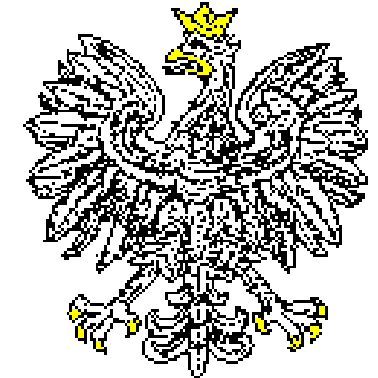 JEDNOSTKA WOJSKOWANR 2063Nr JW2063.SZPubl.2611.23.06.2021Data …………….02-097 W a r s z a w a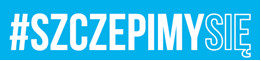 Warszawa, dnia ………. 2021r.